CRCNA XXXVII Meeting Minutes         Meeting: June 10, 2023 Held in person and on Zoom9:00 a.m. Open Meeting Serenity Prayer  Clean Time Celebrations:12 Concepts readRoll Call Dan B.Approval of Minutes from March; approvedCRCNA XXXVIIAdministrative Reports:  XXXVII Chair: Lindsey B. Hi everyone,Fairly quiet this past month. The pancake breakfast was such a success! Thank you to everyone whohelped make this such a great event.I participated in a regional adhoc last weekend regarding the CRCNA archives and came up with a goodsolution that essentially puts all of the responsibility on the regional vice chair, and people who need thearchives for events will “check it out” from them and return when finished. It was mentioned that theCRCNA vice chair will be responsible to set up and break down the archives for the convention every fiveyears (or more frequently if the CRCNA committee decides). I believe the last time we had the displaywas CRCNA XXXV so this potentially may not be relevant again for CRCNA until the 40th convention. Ireceived an email from Nar anon, who brought up several topics we can discuss in new business.As always, let me know what I can do to support your subcommittee.Grateful to serve,Lindsey B. CRCNA XXXVII ChairXXXVII Vice Chair: EMPTYXXXVII Treasurer: Nick P.
Hi Everyone,Sorry for the late email. Unfortunately, I will only be able to be on for about 30-45min tomorrow.I am a little behind on my report so I should be able to have everything wrapped up this weekend.Current bank balance is 20,184.24 this includes the donation that is still pending to region and does not include the necessary reimbursement mentioned last month.I have not attached a Income statement yet because there is a discrepancy that I want to work out with square and fees.I should be able to get this done this weekend.Thanks,NickXXXVII Vice Treasurer: EMPTYXXXVII Secretary: Matt D.Hello all,Didn’t check mailbox but did go last month. But, if you know that something is coming in, reach out and I am happy to get it for you. Thank you for getting your reports in, I appreciate it very much.ILS,Matt D.Subcommittee Reports: XXXVII Program Chair: Ian D.
Hello everyone,I canceled the April Programs meeting due to a death in my family and several members of my committee traveling that day. We are diligently working on speaker evaluations and topics and, will have a list for approval to present to this service body next month, as required. Thank you for letting me serve.ILSIan DXXXVII Hotels & Hospitality Chair: Kathleen L.
Current Business:Coffee During Conventiono The hotel F&B will provide 4 gallons of coffee in the Fellowship Room from 10pm until empty both Friday and Saturday nightso The hotel F&B will provide 3 gallons of coffee in the Fellowship Room from 5:30am until empty both Saturday and Sunday morningso Coffee with the Dessert Bar available until it runs outo Coffee with the Saturday banquet & Sunday Breakfast available until it runs outSoup & Salad Baro The soup & salad bar will be available Friday and Saturday evenings from 5pm to 7pm in order to streamline the dinner rush. This includes a water and coffee station. Would we like to add Thursday to this?o This is a flat fee of $20 +tax each person will pay the hotel directly at time of serviceGame Roomo On the BEOHotel map draft diagram below along with the guest room chartWill begin purchasing table gifts and decorations this monthNext HH mtg is June 17th onsite in GreeleyNext meeting with the hotel is the end of JulyContinue building BEO’sNew Business:Need to have a draft copy of the program schedule to plug in the BEO’s and calculate the AV expenses using best convention room arrangementsXXXVII Print & Display Chair: Empty (Kathleen L. Stepping in)
Current BusinessFlyers and table signs printed and distributed to Sub’sRegistration and Merchandise order forms printed and distributed to Sub’sBanner printed and distributed to CRCNA Web ChairUpcoming BusinessNeed Program schedule draft to begin format developmentWorking with Registration on schedule format to fit reg packetsReceived donations from WSO for events or Merchandise auction/chance to winExpenses:No current expenses at this timeXXXVII Fundraising & Entertainment Chair: Beth R.Pancake Breakfast was fun, well attended with lots of help from members of thissubcommittee, CRCNA members and other NA members. Thank you all for your help.A special thank you to Kathleen for helping with supply retrieval and set up.• Budget items:1. Budget was $1100.00 for breakfast including supplies budget and donationto facility2. Actual spent was $1117.84 with $817.84 in food and supplies and $300.00in donation to the facility• Pastor Brittany from the facility visited during event and was very grateful for howwell the space was cleaned and welcomes any future NA events.• May meeting of this subcommittee with focus on securing the live entertainment forthe convention.Minutes from Meeting:• Pancake Breakfast!!!!!! April 22, 2023 0730-1430 (actual event 9am-1pm)1. Spoke with Pastor Brittany, all ready to host event: request that weleave everything as we found it and to vacuum after event2. Site visit tonight for anyone who can attend 8pm at 4210 SouthChambers Road-need to see how many table, space, layout and anyother needs3. Need to put together a shopping list and will work with CRCNAtreasurer to coordinate a shopping trip4. Inventory of current supplies this Saturday evening around 5pm5. ZOOM option for speakers portion of event for anyone who is not localor who can not attend!6. Logo has been chosen7. Will need to assign volunteers for working the door, introduction-speaking, serving, cooking, clean up8. Centerpieces9. Any other thoughts, needs or ideas10. Comments (PANCAKE BREAKFAST):	a. There’s value in hosting the breakfast at alternative locationseach year. We’ve heard positive feedback from the locationselection this year.	b. Subcommittee members should arrive early.		c. Zoom will be setup for the speaker portion/logo unveiling ofthe breakfast.	d. Logo has been selected, but is still confidential for themoment; 12 submissions for this year; Kathleen is ordering thebanner.	e. The location has two parking lots, so we’re not worried aboutparking.	f. Sq. footage of the location should suffice for estimatednumber of attendees.a. We’ll be in both of the rooms. One room will be a “sensory room” (a placefor writing/journaling, board games, drawing, arts/crafts–quiet activities). Second room will be a game room (cornhole,ping pong, other games–the hotel will setup the games for$300/day. Budget is available for this; subcommittee decidedto execute).b. Coffee will be available at night in these rooms; Hotels &Hosp. will purchase the coffee for these rooms from the hotel(hotel will prep and maintain + provide materials).c. There’s discussion around asking the groups to sign upfor time slots to host an activity/event within the rooms.i.There will not be hospitality rooms for futureCRCNAs.d. Hotel will open a soup/salad bar of the evenings in thelocation where they serve the free breakfast.1. Action Items:a. None discussed for the time being.• Saturday Night Entertainment 
One submission from a band, one from acomedian• Comments:Beth is going to look into a “silent disco.”• Action Items:Review the one band; Beth will send out review material forcomedian; there is also a DJ who’s requesting review, but as ofnow, we do not have review materials–Beth will getinformation from Lindsey.• Friday Night Entertainment• No action items for the time being.• BINGO• Think about where to host this.• Poker• Think about where to host this.• Open Discussion• None; contact Beth if there’s any thoughts afterward.• If folx identify centerpiece things while they’re out and about, send apicture to the group chat.▪ Next meeting; May 25th at 6:30pm on ZoomXXXVII Merchandise Chair: Jessica H.
Completed businessSold tshirts at pancake breakfast15 shirts sold in cash ($300)16 sold on square ($320)49 shirts left that were sold at bingo and other events ( I’ll get the update from my subcommittee next week)Current businessIn the process of working with West Press to get coffee mug order completedTalking to Rich and Liz about jewelry orderAnnouncing silent auction, art gallery and encouraging online salesUpcoming businessMeeting with subcommittee next week to finalize other items for convention; bookmarks,journals, etc.Finalize coffee mug and jewelry ordersXXXVII Registration Chair: Sarah J.
Registration Packet ItemsNeck WalletsThe committee decided on black neck wallets with white ink – I’ve been working with a vendor and am just about ready to order. Attached is the final mockup we are going with, wanted to bring it to the committee as well to show everyone.PensCommittee decided on the colorway for pens – getting ready to order those as wellSchedulesThe committee decided they’d rather have more color ink on the schedule and not have the booklet (as booklets are about double the cost and wouldn’t allow for much color)PinsExcited to say that we’ve been working with a vendor (Serenity Sam) who has created a design within our budget that looks great. He’s been very patient with the back and forth needed to figure out what will work with the logo. Attached is the final mockup – will be ordering those hopefully next week as wellIdeas for MerchandiseRainbow printed CRCNA shirtSunglass cloth w/convention logoSunglasses with the logo on the sideUpcoming/Past Pre-Registration OpportunitiesWomen’s Bingo eventTwo members from the subcommittee were there. I was planning on attending but experienced flight delays and didn’t make the eventWe had a couple pre-registrationsSquare terminalSuggestion to CRCNA committee is that we invest in another one so that merch and registration can both have one at events and at the conventionMile High Area EventsI’ll be at the following upcoming eventsMemorial Day PicnicService CarnivalWyoming ConventionShould we get another sign printed for Kathleen to take? Need for VolunteersOur subcommittee is looking for members to be of service for registration at the convention. If you know someone who would like to help out, please give them my emailBe well,Sarah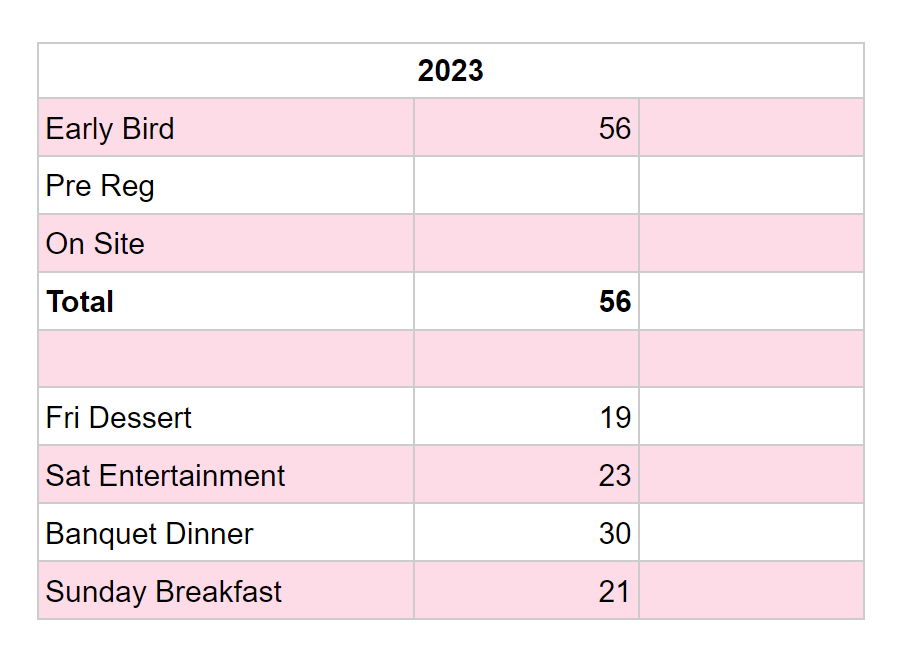 XXXVII Convention Information & Website Chair: Grant K.
Hello all,I have been continuing to maintain our web store and creating reports for registration andmerchandise committees. I’ll be continuing to work with them to get them the data they need.The reports are a bit cumbersome, and I’d like to work towards getting clearer reports for thosecommittees to ensure we have a smooth and transparent process while taking web registrationsand merch orders.I’ve also received some follow up emails from a vendor who submitted a proposal to us a fewmonths ago.Q: Do we have any plans for our vendors?I have shared paypal and square reports with our treasurer.Thank you for letting me be of service to our fellowship, and as always feel free to reach out ifthere is anything I can help with.
XXXVII Hospitals & Institutions Chair:  Erica H.Completed BusinessAlmost all facilities have been calledCurrent BusinessNeed to get jpg of logo to put on sheet, will reach out to GrantUpcoming BusinessBook driveLIASION REPORTS:BFE:  NoneBoulder: NoneMile High: Hidy F.Mountains West: NoneOff the Wall: Tamara J.Pikes Peak: NoneSerenity Unlimited:  NoneUte Pass:  NoneElections:P&D Nomination – NoneCommittee Roll Call:Administrative Committee:Chair: Lindsey B. Vice Chair: EmptyTreasurer: Nick P. (Absent W/ Notice)Vice Treasurer: EmptySecretary: Matt D.Subcommittees:Program Chair: Ian D. -Hotels & Hospitality Chair: Kathleen L.Print & Display Chair: Kathleen L. (stepping in)Fundraising & Entertainment Chair: Beth RMerchandise Chair: Jessica H. - Absent w/ NoticeRegistration Chair: Sarah J.Convention Information & Website Chair: Grant K. -Hospitals & Institutions Chair: Erica H. – Absent w/ NoticeOld Business:Conversation around lowering/raising price of registration. Invite CRRMCO and Women’s retreat to have a table at the pancake breakfast.If you have contracts take them to the board, Chair of the board is Mike H, and he needs to sign those. The Board meets quarterly. Amounts over $1000, and you can get them to Lindsey.Mile high asked: Is there a possibility to have a booth at CRCNA to encourage service?	Committee said yes and we should encourage other areas as well.New Business:Theme and Logo were chosen.Square training:	DO NOT put your phone number in the square app if it asks to “Secure your account”Motion to CloseAdjourn MeetingThank you for letting me be of service,Matt D. Next CRCNA XXXVII Meeting:June 10th  9:00am - Noon - On ZoomMeeting ID: 290 350 0360      Passcode: CRCNARocks 